大島児童館の利用について　児童館は子どもたちが自由に利用できる地域のあそび場です。遊戯室では一輪車、卓球、バンパー、バド卓球などで遊ぶことがきます。図書室にはマンガもあり宿題をすることがき、オセロをはじめたくさんのボードゲームもあります。季節ごとに様々な行事も計画しており、地域の方との交流を深める行事も計画しています。放課後を忙しく過ごすことが多い今の子どもたちですが、あそびをとおして喜びや時に葛藤を経験し、心身ともに成長をとげます。たまにははゆっくり過ごす癒しの場として、ぜひ児童館をご利用ください。※来館時の「検温・手洗い・消毒」、並びに使用した遊具等の消毒など行っておりますので、安心してご利用ください。〇児童館は、子どもさんを預かる施設ではありません。〇好きな時に来て、好きな時に帰る地域のあそび場あることをご了承ください。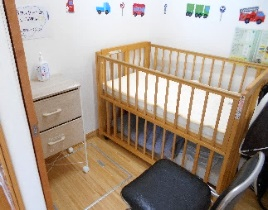 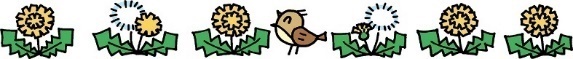 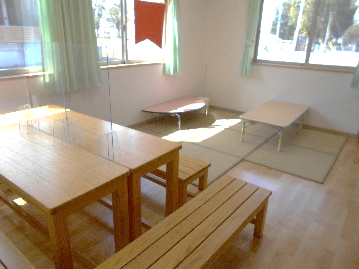 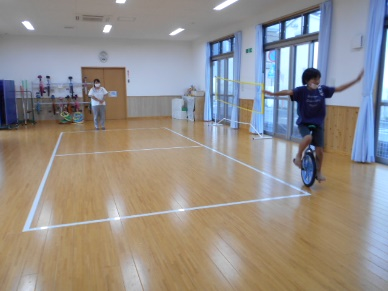 